lMADONAS NOVADA PAŠVALDĪBA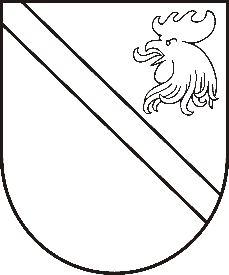 Reģ. Nr. 90000054572Saieta laukums 1, Madona, Madonas novads, LV-4801 t. 64860090, e-pasts: pasts@madona.lv ___________________________________________________________________________MADONAS NOVADA PAŠVALDĪBAS DOMESLĒMUMSMadonā2021.gada 15.jūnijā						            		 Nr.264									               (protokols Nr.14, 29.p.)Par dāvinājuma pieņemšanu     Madonas novada pašvaldība (turpmāk – pašvaldība) un nodibinājums ”Labdarības fonds “Cilvēkiem”” (turpmāk – fonds) vienojās par to, ka fonds uzdāvinās pašvaldībai vides objektu, kuru pašvaldība novietos Madonas pilsētā. Fonds organizēja metu konkursu (turpmāk – konkurss) vides objekta Madonā radīšanai. Konkursa rezultātā tika pieņemts lēmums dabā īstenot Aigara Bikšes ideju par vides objektu “Ievirpuļot pasauli”. Fonds noslēdza autoratlīdzības līgumu ar Aigaru Bikši par skulptūras “Ievirpuļot pasauli” (turpmāk – arī dāvana) radīšanu, kur skulptūra ir jārada un jāuzstāda Madonā ne vēlāk kā līdz 31.03.2022. (ieskaitot). Autoratlīdzības līgums nosaka, ka atlīdzība par skulptūru pārsniedz EUR 10000,00 (desmit tūkstoši euro, 00 centi).           Likuma “Par pašvaldībām” 21.panta pirmās daļas 19.punkts nosaka, ka dome var izskatīt jebkuru jautājumu, kas ir attiecīgās pašvaldības pārziņā, turklāt tikai dome var noteikt kārtību, kādā notiek dāvinājumu pieņemšana un pārzināšana.     Pašvaldība ar 28.01.2021. lēmumu Nr. 40 “Par Madonas novada pašvaldības noteikumu Nr. 5 ”Finanšu līdzekļu vai mantas dāvinājumu (ziedojumu) pieņemšanas un izlietošanas kārtība Madonas novada pašvaldības iestādēs” apstiprināšanu” (protokols Nr. 3; 14.p.) apstiprināja saistošos noteikumus Nr. 5 ”Finanšu līdzekļu vai mantas dāvinājumu (ziedojumu) pieņemšanas un izlietošanas kārtība Madonas novada pašvaldības iestādēs” (turpmāk – noteikumi Nr. 5).          Noteikumu Nr. 5 15.punkta apakšpunkti nosaka, ka pirms dāvinājuma (ziedojuma) pieņemšanas noteikumu 16.punktā noteiktajai amatpersonai vai institūcijai jāizvērtē dāvinājuma (ziedojuma) lietderība, tai skaitā, vai: 15.1. dāvinājums (ziedojums) ir nepieciešams un izmantojams publiskiem mērķiem pašvaldībai vai attiecīgajai iestādei noteikto no pašvaldības funkcijām vai brīvprātīgajām iniciatīvām izrietošu uzdevumu izpildei, un tā izmantošanas nosacījumi atbilst ētikas normām; 15.2. dāvinājuma (ziedojuma) vērtība ir samērīga ar tā uzturēšanas un ekspluatēšanas izdevumiem; 15.3. dāvinājuma (ziedojuma) pieņemšana neietekmē attiecīgās iestādes (ziedojuma izmantotāja) un tās amatpersonu darbības objektivitāti un neitralitāti vai lēmuma pieņemšanu attiecībā uz šo fizisko vai juridisko personu.      Noteikumu Nr. 5 16.1.2.apakšpunkts nosaka, ka par kustamas mantas dāvinājuma (ziedojuma) virs EUR 10000,00 (desmit tūkstoši euro, 00 centi) pieņemšanu lemj pašvaldības dome.       Tāpēc dome atzīst, ka dāvana ir nepieciešama un izmantojama pašvaldības funkcijas veikšanai – gādāt par administratīvās teritorijas labiekārtošanu, dāvanu kā vides objektu novietojot Madonā skvērā blakus kultūras namam (zemes vienībā ar kadastra apzīmējumu 7001 001 1404). Dāvana atbilst ētikas normām. Paredzams, ka dāvanas uzturēšanas un ekspluatācijas izdevumi ir nebūtiski (praktiski tikai trešo personu bojājumi (krāsojumi vai skrāpējumi). Dāvanas autors sniegšot rekomendācijas šādu defektu novēršanā). Dāvanas pieņemšana neietekmēs pašvaldības un tās amatpersonu darbības objektivitāti un neitralitāti vai lēmuma pieņemšanu attiecībā uz dāvinātāju. Fonda nodibināšanas mērķis ir atbalstīt un veicināt sabiedrībai kopumā noderīgas un labdarības iniciatīvas. Dāvanas autors būs latviešu tēlnieks un Latvijas mākslas akadēmijas pasniedzējs un profesors Aigars Bikše, Latvijas Republikas 13. Saeimas deputāts. Patlaban Latvijas Mākslas akadēmijas profesors.   Noklausījusies sniegto informāciju, pamatojoties Likuma “Par pašvaldībām” 21.panta pirmās daļas 19.punktu un pašvaldība 28.01.2021. lēmuma Nr. 40 “Par Madonas novada pašvaldības noteikumu Nr. 5 ”Finanšu līdzekļu vai mantas dāvinājumu (ziedojumu) pieņemšanas un izlietošanas kārtība Madonas novada pašvaldības iestādēs” apstiprināšanu” (protokols Nr. 3; 14.p.) 16.1.2.apakšpunktu, ņemot vērā 15.06.2021. Finanšu un attīstības komitejas atzinumu, atklāti balsojot: PAR – 14 (Agris Lungevičs, Aleksandrs Šrubs, Andrejs Ceļapīters, Andris Dombrovskis, Andris Sakne, Antra Gotlaufa, Artūrs Grandāns, Gati Teilis, Gunārs Ikaunieks, Inese Strode, Ivars Miķelsons, Rihards Saulītis, Valda Kļaviņa, Zigfrīds Gora), PRET – NAV, ATTURAS – NAV, Madonas novada pašvaldības dome NOLEMJ:Pieņemt no nodibinājums “Labdarības fonds “Cilvēkiem”” (reģ. Nr. 50008243891, juridiskā adrese: Katrīnas iela 12, Rīga, LV1045) dāvinājumā skulptūru “Ievirpuļot pasauli”, kura tiks izgatavota atbilstoši fonda un skulptūras autora 22.03.2021. autoratlīdzības līguma Nr. 2021.02.22-1 noteikumiem.Slēgt ar fondu dāvinājuma līgumu redakcijā, kāda pievienota šim lēmumam kā pielikums.Uzdot Madonas pilsētas pārvaldniekam pieņemt dāvanu un pēc dāvanas pieņemšanas ar to rīkoties atbilstoši noslēgtajam dāvinājuma līgumam un pašvaldības 28.01.2021. saistošajiem noteikumiem Nr. 5.Domes priekšsēdētājs						    A.Lungevičs Silupa 26360329